DateDr. PIPositionInstituteAddressRe: Agreement to acknowledge the core’s CPRIT funding in presentations and publicationsDear PI, 	Thank you for your research proposal and the opportunity to join in a collaboration with your research group.  We are very much looking forward to working with your team. Under the Terms and Conditions of our Cancer Prevention and Research Institute of Texas (Sections 9.04 and 9.05) Core Facilities Support Award, we are required to acknowledge our CPRIT award in all presentations and publications supported by the award. We ask that you sign this letter and return a copy to us for our files so that we can document that you agree to acknowledge our CPRIT funding in all print and visual materials that you produce using any work provided by the core.We ask that you include in the acknowledgement language to the effect that assistance for the work came from the core and that the core was supported by Cancer Prevention and Research Institute of Texas grant RP190581.Sincerely,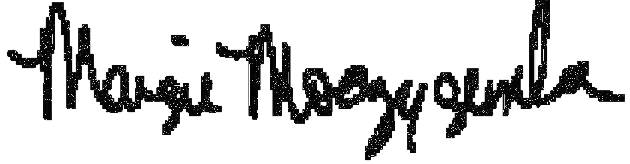 Margie Moczygemba, Ph.D.Director, GCC High-throughput Flow Cytometry Core FacilityInstitute of Biosciences and TechnologyI, ___________________________, agree to acknowledge your CPRIT award, RP190581, in all presentations and publications that report data or analysis supported by the award.Signature:Date: 